                             POOLE MARITIME TRUST       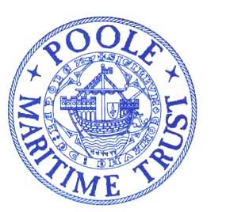 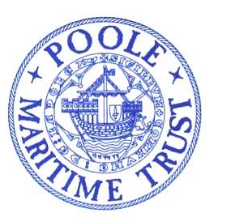 Spring Programme 2023Poole Maritime Trust  /  Travellers Tales (RMYC)2nd March 2023	Speaker:  Jonathan Clark Engineer Officer (BI and P&O 1962-76)The Tyser Legacy, the foundations of the Port Line Ltd (in service 1937 to 1982.11th March 2023	South Coast Spring Weekend from Poole and ChristchurchCruise from Poole Quay (BH15 1GZ) by City Cruises M V ISLAND SCENE  10.30-15.15  Fare £25   (Booking form on website)	12th March 2023	A rare Christchurch Harbour, rivers and creeks cruise aboard one of the Mudeford ferries.  Depart historic Christchurch Quay (BH23 1EY).  10.30  Return  12.00    Fare £20    Lunch (Optional).     (Booking form on website)26th April 2023	AGM  at RMYC  11am for 11.30am followed by lunch at 12.30pm (Menu choices form on website).  Presentation by Kira Bennett, winner of PMT Turland Award follows lunch20th May 2023	Solent Explorer Cruises – full details and booking form on website	www.poolemaritimetrust.org/programmeThe Society for Poole programme of talks can be found at:	http://societyforpoole.org